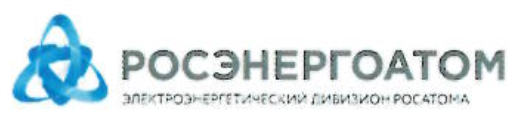 Joint-Stock Company Rosenergoatom
(JSC REA)MINUTESof the dialogue (held remotely) with stakeholders on
material topics disclosed in the reporting materials of JSC Rosenergoatom for 2019Moderator: Andrey Timonov, Director of the Communications Department of JSC Rosenergoatom.Participants of the dialogue: 25 persons (the list is attached hereto).All participants of the meeting were sent questionnaires in order to update the list of material topics disclosed in the reporting materials of JSC Rosenergoatom for 2019 intended to be included in the public annual report of ROSATOM for 2019.After considering stakeholders' proposals regarding the list of material topics disclosed in the reporting materials of JSC Rosenergoatom for 2019,IT WAS RESOLVED AS FOLLOWS:1. To take into account stakeholders' proposals regarding the list of material topics (appendix 2) and, to the extent possible, disclose these topics in the reporting materials of JSC Rosenergoatom.2. To consider the list of material topics (appendix 3) to be sufficient for disclosure in the reporting materials of JSC Rosenergoatom for 2019.Appendix No. 1 to minutes No. 1 dated February 10, 2020List of participantsStakeholders' proposals
regarding the list of material topicsPlans for the commissioning of new capacities in the medium term (ASE)Safety culture (ASE)Technological leadership (ASE)The company's participation and role in the implementation of national projects, promoting environmental well-being and improving the standard of living in Russia, creating new well-paid jobs, increasing the birth rate, promoting the adoption of electric vehicles and new housing construction in Russia (Ecological Movement Oka)The company's contribution to addressing global issues related to sustainable development of humankind (Ecological Movement Oka)Development and implementation of innovative technologies and projects (including digitization and information security) (NRC Kurchatov Institute)Emergency preparedness and response (NRC Kurchatov Institute)Emissions, waste management, environmental compliance (NRC Kurchatov Institute)Contribution of NPPs to environmental safety (Russian State Duma, Gennady Sklyar)List of material topics of JSC Rosenergoatom* Topics specific to JSC RosenergoatomModeratorAndrey TimonovSecretaryAlexander BerenzonFull namePosition, name of the organization1.Gennady SklyarDeputy, member of the Committee on Energy of the State Duma of the Federal Assembly of the Russian Federation2.Valery RyazanskyChairman of the Federation Council Committee on Social Policy of the Federal Assembly of the Russian Federation3.Alexander NikitinChairman of the Board of the Environmental Rights Centre Bellona4.Elena FeoktistovaManaging Director for Corporate Responsibility, Sustainable Development and Social Entrepreneurship of the Russian Union of Industrialists and Entrepreneurs (RSPP)5.Vladimir GrachevPresident, Director General of the Vernadsky Non-Governmental Environmental Foundation6.Natalia DavydovaDirector of the Autonomous Non-Profit Organization Environmental Projects Consulting Institute7.Vasily AksenovDirector of the Moscow Regional Centre of the World Association of Nuclear Operators (WANO)8.Alan KhasievChairman of the Inter-Regional Public Ecological Movement Oka9.Igor FomichevChairman of the Russian Trade Union of Nuclear Power and Industry Workers10.Yury SemchenkovDeputy Director for Nuclear Energy and Nuclear Technologies of the National Research Centre Kurchatov Institute11.Leonid BolshovDirector of the Nuclear Safety Institute of the Russian Academy of Sciences12.Sergey GolovachevProject Manager in ROSATOM's Communications Department13.Alexander RantsevFirst Deputy CEO for Nuclear Power Industry and New Businesses of JSC Atomenergomash14.Nikolay PodorovSenior Vice President for Corporate Functions of JSC ASE EC15.Konstantin SokolovVice President for Communications, Management Support and Energy Efficiency of JSC TVEL16.Marina LiborakinaDeputy Director General for Corporate Development and Communications of JSC TENEX17.Vladimir SkobarevPartner, Director of the Corporate Governance and Sustainability Department of FBK Grant Thornton18.Pavel BelousovHead of the Innovation and Technology Centre of the Obninsk Institute for Nuclear Power Engineering of NRNU MEPhI, Associate Professor19.Yulia GilevaChief Editor of the Strana ROSATOM newspaper20.Yulia EmelyanovaDeputy CEO of LLC Nexia Pacioli Consulting21.Nikolay NetyagaChairman of the Association of the Nuclear Power Plant Locations (ATR AES) Fund, head of administration of Novovoronezh22.Farit TukhvetovDirector General of JSC Russian Research and Development Institute for Nuclear Power Plant Operation (VNIIAES)23.Yury MarkovDirector General of JSC AtomTechEnergo24.Sergey PetrovDirector General of JSC Atomenergoremont25.Pyotr KonyushenkoDirector General of JSC AtomEnergoSbytTopicsGRI Standard1.Economic performanceGRI 201 (2016)2.Occupational health and safetyGRI 403 (2016)3.Anti-corruptionGRI 205 (2016)4.Safe NPP operation*GRI 416 (2016)5.Reliable electricity supply to consumers*-6.Public acceptance*-7.Communication and cooperation with government oversight bodies and non-governmental organizations*-8.The company's impact on regional social and economic development*GRI 203, 413 (2016)9.New products and services, including on markets outside the scope of the industry*-